ОБЩИНСКА ИЗБИРАТЕЛНА КОМИСИЯ – ЛЪКИ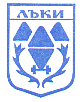 Гр.Лъки, ул.”Възраждане” №18, тел.03052/22 00, факс 03052/21 68, е-mail: oik1615@cik.bgП  Р О Т О К О Л № 20Днес, 08.10.2015 год. (четвъртък) от 10.00 часа в Заседателната зала на Общинска администрация – гр. Лъки находяща се на I-вия етаж се проведе осемнадесето заседание на ОИК - Лъки, мандат 2015 - 2019 година.Заседанието бе открито от г-жа Иванка Янкова – Председател на ОИК - Лъки, която обяви наличието на 11 (единадесет) члена на комисията. Г-жа Янкова: Колеги преди началото на днешното заседание искам да Ви обявя дневния ред.Предлагам да преминем към гласуване на дневния ред, който добива следния вид:Заличаване на регистрация на кандидат за общински съветник от листата на „Движение за права и свободи – ДПС“.Текущи.Общ брой членове ОИК             		-   11Брой присъствали на гласуването          	-   11Брой гласували “ЗА”                              	-   11Брой гласували “Против”			-     0Приема се.      ОИК – Лъки взе следното решение:РЕШЕНИЕ № 66 - МИ/НРгр. Лъки, 08.10.2015 год.ОТНОСНО: Заличаване на регистрация на кандидат за общински съветник от листата на „Движение за права и свободи – ДПС“.Постъпило е заявление с вх. № 29/07.10.2015г. в 16:40 часа в Общинска избирателна комисия  Лъки от Асен Йорданов Назъров, за заличаване на неговата регистрация в кандидатската листа за общински съветници на територията на Община Лъки, предложена от „Движение за права и свободи – ДПС“ под № 4, утвърдена с Решение  № 55- МИ/НР от 21.09.2015г. на ОИК – Лъки.След като се запозна с волеизявлението на заявителя, ОИК Лъки, приема че в Изборния кодекс се съдържа подробна правна уредба на условията и реда за регистрация на листи за общински съветници на партии и коалиции в чл. 412 - чл. 419 от ИК. В кодекса обаче липсва изрична правна уредба на възможността регистриран кандидат за общински съветник да поиска заличаване на регистрацията си и така да се откаже от по-нататъшно участие в изборния процес в това качество. Тази правна възможност следва да се изведе от разпоредбата на чл. 397 ал. 1 от ИК, уреждаща правото на едно лице да бъде избирано за общински съветник. След като законодателят е регламентирал, че това е именно право, а не за задължение, то от волята на носителя му зависи дали ще го упражни и ако го направи, до кой момент ще го упражнява. От друга страна в ИК няма предвидена законова пречка регистриран кандидат да оттегли съгласието си за участие в изборите, а правната последица от това следва да бъде заличаване на неговата регистрация от ОИК. Противното би означавало, правото на българските граждани да бъдат избирани за общински съветници, след момента на регистрацията им като кандидати, да се превръща в задължение. Подобно тълкуване би противоречало на същността на пасивното избирателно право. В този смисъл е и Решение № 1632-МИ от 31.08.2015г на ЦИК, където в т. 39 е разписана процедурата за заличаване на регистрацията на кандидат се откаже да участва в изборите.Предвид изложеното и на основание чл. 87, ал. 1, т. 1 от Изборния кодекс и Решение № 1632-МИ от 31.08.2015г на ЦИК, Общинска избирателна комисия - Лъки, община Лъки,Р Е Ш И:Заличава регистрацията на Асен Йорданов Назъров с ЕГН **********, за кандидат за общински съветник, предложен от „Движение за права и свободи – ДПС“ в кандидатската листа под № 4.Поради желанието на кандидата за заличаване, листата за общински съветници не се преподрежда, а мястото на отказалия се кандидат остава незаето. В този случай при изписване на имената и номерата на кандидатските листи върху информационното табло пред изборното помещение и в кабината за гласуване срещу номера и на мястото на името на отказалия се кандидат се вписва „заличен".Решението подлежи на оспорване в тридневен срок от обявяването му пред Централната избирателна комисия по реда на чл. 88 от ИК.Председател ОИК : 					Секретар ОИК : 			Иванка Янкова      		                                       Захари Миланов     № по редЧЛЕНОВЕна Общинска избирателна комисия гр.ЛъкиГласували:Гласували:№ по редЧЛЕНОВЕна Общинска избирателна комисия гр.ЛъкиЗАПРОТИВ1.Иванка Гошева ЯнковаЗА-2.Радка Емилова АдамоваЗА-3.Захари Миланов АлександровЗА-4.Марияна Йорданова РадковаЗА-5.Емилия Лазарова ЛисоваЗА-6.Светлана Йорданова РусеваЗА-7.Славка Иванова Стратева ЗА-8.Росица Сашева КуцеваЗА-9.Калина Игнатова ЗгуроваЗА-10.Петрана Атанасова КратунковаЗА-11.Йорданка Иванова Раичкова - ГърмидоловаЗА-